									Blackthorn Trust
									St Andrews Road
									Barming
									Maidstone
									ME16 9AN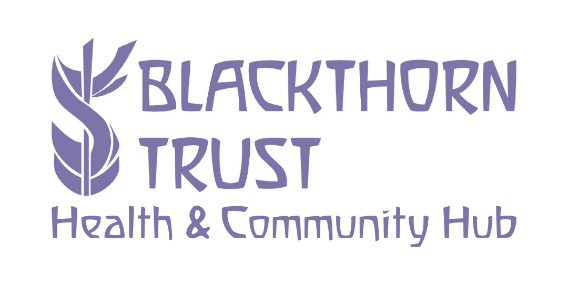 									referrals@blackthorn.org.uk
BLACKTHORN TRUST 6 MONTH RECOVERY PROGRAMME
for Mental Health and Long-Term ConditionsTo be completed by your GP/healthcare professionalIs the applicant:awaiting a diagnosis/assessment? 		Yes 	No 		Unknown awaiting surgery? 				Yes 	No 		Unknown recovering from surgery?			Yes 	No 		Unknown Please give brief further details about the applicant’s surgery/diagnosis below (if applicable) Has the applicant:any history of being violent/aggressive?  	Yes 	No 		Unknown been a victim of abuse?   			Yes 	No 		Unknown a history of drug/alcohol abuse?   		Yes 	No 		Unknown 	a history self-harm?  				Yes 	No 		Unknown The contents of this application are treated as confidential by the organisation. Some of the data on this form will be converted to data and stored on a computer retrieval system in accordance with the GDPR 2018 and used for evaluation and reporting purposes.Please send this form to:
referrals@blackthorn.org.ukReferral GuidelinesABOUT BLACKTHORN
Blackthorn Trust is a long-established Health and Community Hub offering life enhancing programmes for overall wellbeing. OUR PLACEMENTS
Our 6-month placements support people with Mental Health and Long-Term conditions. We offer a range of social therapeutic workshops: breadmaking, café, craft, cooking, gardening, plant nursery, stained glass and woodwork. 
Placements may also include one to one therapy. Therapies offered are: Arts Counselling, Biographical Counselling, CranioSacral Therapy, Eurythmy Therapy, Metal Colour Light Therapy and Rhythmical Massage.Everyone enrolled on a programme is accompanied by a staff mentor throughout their time at Blackthorn. PROGRAMME AIM
To support individuals to:strengthen confidence, spark motivation, broaden outlook and experience.reduce symptoms.reduce isolation.build resilience and manage well-being.identify aspirations and learn practical skills.explore next steps and access partner organisations.access specialist advice on benefits, finance, housing, and employment issues.
ELIGIBILTY CRITERIATo be 16 years of age and overTo experience mental health difficulties or struggle with a diagnosed long-term conditionTo be open and willing to engage on site with the Blackthorn programme.Suitability for this programme will be decided following an initial assessment.Unfortunately, we are NOT able to offer placements to people who have aRecent history (last 3 years) or current tendency to violenceHistory of sexual offencesCurrent alcohol/substance misuse or addictionThose needing 1 to1 supervision.
Please note that individuals who have left Blackthorn would only be eligible to be re-referred after 3 years of being discharged from this programme.APPLICATION PROCESS
Please note: This referral cannot be processed without additional information (as listed below)Complete this form.Print out any relevant medical history documents including medication.Enclose/send copies of relevant specialist letters, summaries, or investigations.Enclose/send copies of any risk assessments that have been carried out.Applicant’s detailsApplicant’s detailsNameDate of BirthAddressPostcodeEmailHome phoneMobile numberNHS NumberNext of KinNext of KinNameRelationship to applicantAddressPostcodePhone numberRelevant ProfessionalsRelevant ProfessionalsGPGPGP NameAddressPhone numberCare Co-ordinator/Key WorkerCare Co-ordinator/Key WorkerNameAddressPhone numberOther support (external agencies)Other support (external agencies)NameAddressPhone numberOther support (external agencies)Other support (external agencies)NameAddressPhone NumberApplicant’s healthPlease tick below to indicate the applicant’s current health diagnosis/condition(s) and then provide more information in the box below if applicableMental healthMental healthPersistent PainPersistent PainADHDMuscular Skeletal problemsAnxietyFibromyalgiaAutismHeadache/MigraineBi-polarBack PainDepressionOther conditionsOther conditionsEating disorderLong CovidOCDMEPersonality disorderSleep disordersPTSDPhysical and emotional traumaSchizophreniaPost Concussion SyndromeOther (please detail in box below)Other (please detail in box below)Further informationReason for ReferralPlease tick below to indicate the applicant’s reason for referral and then provide more information in the box below if applicableAnxietyNeed for meaningful activityDepression/Low moodNeed for re-orientationGeneral well-beingPersistent painIsolation/lonelinessSleep issuesLacking confidenceSocial anxietyLow self-esteemTransition from secondary careNeed to develop life/social skillsOther (please detail in box below)Applicant’s ethnic originAsian or Asian British (includes any Asian background for example, Bangladeshi, Chinese, Indian, Pakistani)Black, African, Black British or Caribbean (includes any Black background)Mixed or multiple ethnic groups (includes any Mixed background)White (includes any White background)Another ethnic group (includes any other ethnic group, for example, Arab)Prefer not to sayApplicant signatureApplicant signatureApplicant signatureApplicant signatureDateSignatureReferrer’s details and signatureReferrer’s details and signatureReferrer’s details and signatureReferrer’s details and signatureNameAddressPhone numberEmail How long have you known the applicantDateSignature